Capítulo17
Gestão de ProgramasAmeliara Freire SantosA necessidade por informações em gerenciamento de programas torna-se muito mais importante agora do que antes. As empresas dependem desse tipo de iniciativa para alcançar suas metas e objetivos ligados a um planejamento estratégico cada vez mais agressivo. Uma vez que existem poucas publicações disponíveis no mercado sobre esse assunto tão complexo, as empresas vêm utilizando o padrão para Gerenciamento de Programas publicado pelo PMI (Project Management Institute) como fonte de consulta. Infelizmente, esse padrão não é suficiente para cobrir as necessidades dos gestores, pois não descreve a utilização desses conceitos dentro do ambiente organizacional. O gerente de programas busca preencher essa lacuna entre conceitual-prático através de exemplos, estudos de caso e modelos que possam ser aplicados nos seus processos organizacionais ligados à gestão de grandes empreendimentos. Desta forma, este capítulo visa cobrir essa lacuna, desmistificando a utilização do padrão do PMI e trazendo ao gerente de programas todo o conteúdo conceitual e sua aplicação através de um estudo de caso. Nesse capítulo, o leitor irá familiarizar-se com: ciclo de vida do programa, rotinas de governança, gestão de benefícios e de stakeholders, modelos aplicados durante as fases do programa.17.1 Programas[QUEBRAR LINHA]Segundo o PMI [REFERENCIAR], um Programa pode ser conceituado como um conjunto de Projetos que se relacionam de alguma forma e que, se tratados em modelo de Programa, tendem a trazer benefícios globais, onde projetos gerenciados de forma individual não obteriam. Um conceito que é importante saber, que, Programas também podem incluir o tratamento de operações oriundas do contexto de um Programa até que o mesmo se encerre. Programas podem incluir elementos de trabalho relacionados fora do escopo dos projetos distintos no programa. Um grupo de projetos relacionados e gerenciados de modo coordenado para a obtenção de benefícios e controle que não estariam disponíveis se eles fossem gerenciados individualmente.Segundo o IPMA (International Project Management Association[ITÁLICO]), um programa consiste em um conjunto de propostas específicas e inter-relacionadas (projetos ou outras tarefas adicionais), que em conjunto convergem para uma finalidade comum, segundo uma determinada estratégia abrangente. Portanto, as organizações ao implantarem programas, devem garantir que: estejam aliados [ALINHADOS] aos objetivos estratégicos; foram incluídos os melhores investimentos nos projetos; e os melhores recursos devem estar disponíveis. Ligação direta com o nível de maturidade pode chegar ao sucesso, o qual é gerido através [DE]:Políticas Corporativas;Governança;Comunicação;Alinhamento aos objetivos estratégicos.E por fim, as organizações terão que alcançar suas metas e objetivos, ligados diretamente ao planejamento estratégico da organização; idealizá-las como o nível mais alto ao qual o trabalho está direcionado, diretamente ligado aos benefícios que trará para a organização. Esses benefícios são resultados que provêem utilidade aos interessados no Programa.[FIGURAS DEVEM ESTAR EM ESCALA DE CINZA][EXPLICAR FIGURAS]Figura 17. 1 Visão de Programa.[ADONAI 2008]Exemplos de programas [ORGANIZAR COMO UMA NOVA SEÇÃO E DESCREVER MAIS DETALHES A RESPEITO DE CADA PROGRAMA]:Gestão de Programa: Rio Olimpíadas 2016 - O foco está nas áreas de transporte, saneamento, hotelaria e urbanização da cidade do Rio de Janeiro.[FIGURAS DEVEM ESTAR EM ESCALA DE CINZA][EXPLICAR FIGURAS]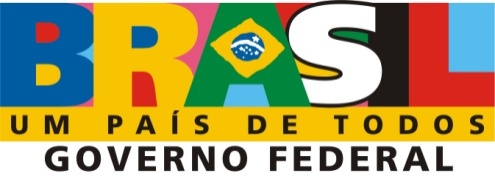 Figura 17. 2 Logomarca da Campanha do Governo Federal. [SAEB 2008]Gestão de Programas: Gasto público do estado da Bahia - A gestão racional de contas de consumo (energia elétrica, água e telefone), de viagens e com veículos do Estado da Bahia.Gestão de Programas: Pro-Jovem Urbano do estado de Pernambuco – Capacitação de jovens para ingressar jovens no mercado de trabalho.[FIGURAS DEVEM ESTAR EM ESCALA DE CINZA][EXPLICAR FIGURAS]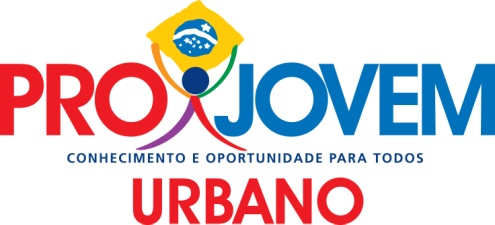 Figura 17. 3 Logomarca da Campanha do Governo Estado de Pernambuco. [PROJOVEM 2009]17.2 Gerenciamento de ProgramasA responsabilidade essencial do gerenciamento de programas é identificar, racionalizar, monitorar e controlar as inter-dependências entre os projetos e rastrear a contribuição que cada projeto está dando para consolidar o sucesso do programa.Gerir projetos por meio de um programa traz grandes vantagens [ADONAI 2008]:Otimização e integração de custos, tempo e esforço;Melhor nivelamento de recursos;Integração entre as entregas dos projetos;Integração entre os benefícios intermediários alcançados pelos projetos;Mitigação dos riscos associados aos vários projetos;Maior visibilidade nas alterações de escopo de projetos interdependentes;Melhoria nos canais de comunicação entre os projetos, reduzindo conflitos desnecessários.17.3 Relação entre Gerenciamento de Programa e Gerenciamento de Projeto [SUGESTÃO: Gerenciamento de Programa versus Gerenciamento de Projeto]Após introduzir a teoria de Gerenciamento do Programa[?????] [REESCREVER], podem surgir dúvidas para conseguir separar onde entra o conceito de Gerenciamento de Programas e o conceito de Gerenciamento do Projeto. Portanto, a Tabela 17.1 apresenta um comparativo entre os dois conceitos Tabela 17. 1 Relação entre Gerenciamento do Programa e do Projeto [ADONAI 2008].17.4 Temas do Gerenciamento de ProgramaA seguir, o foco principal de um Programa é a obtenção de Benefícios que tendem a estar totalmente aderentes aos objetivos estratégicos e corporativos (benefícios como resultados de estratégia), onde a Gestão de Programas deve abranger 3(três) dimensões que são: [PMI 2006]17.4.1 Gerenciamento de BenefíciosConsiderado o principal foco (do ponto de vista de resultados) da Gestão de Programas, consiste em definir um plano formalizado na qual a Organização [organização] estabelece quais os benefícios são esperados como resultados da implementação da Gestão de Programas. Neste plano, além de aspectos como a própria visão dos benefícios e resultados esperados, também devem ser estabelecidas métricas e procedimentos para acompanhamento das metas, definição de regras e responsabilidades, planos de comunicações e de transições das fases de Programas e ou Projetos para os ambientes de operações (ongoing). [ADONAI 2008]O gerenciamento de benefícios deve incluir o planejamento e monitoramento dos benefícios que serão entregues durante todo o ciclo de vida do programa. Existem dois tipos de benefícios:[FORMATAÇÃO DIFERENTE DO RESTANTE DO TEXTO]Benefícios Tangíveis QuantificáveisObjetivos financeirosBenefícios IntangíveisNão são quantificáveis (Ex.: moral do empregado)Estão ligados de alguma forma aos benefícios tangíveis Ações relativas: Avaliar o valor e o impacto do programa na organização; analisar os impactos das mudanças; identificar as interdependências dos benefícios intermediários que serão entregues pelos projetos que compõem o programa. Garantir que os benefícios sejam:[EXPLICAR PORQUE?]Realistas;Específicos;Mensuráveis;Temporais.17.4.2 Gerenciamento de StakeholdersEsta gestão é focada diretamente em organizações, empresas e indivíduos onde os resultados e interesses podem ser afetados pelos Programas. Como sabemos, o conceito básico de Programas é que o mesmo é constituído de múltiplos Projetos e até mesmo por operações, portanto, a quantidade de interessados e seus vários tipos e níveis de stakeholders podem ser muito diversificados. [ADONAI 2008]Possuir um bom modelo de gestão capaz de envolver, comunicar e até mesmo influenciar os stakeholders, visando atingir as metas do Programa é de suma importância para alcançar o sucesso do Programa. Lembrando, mais uma vez, que a principal dimensão a ser atendida na Gestão focada em Programas, são os Benefícios a serem obtidos pela a organização, onde diversos stakeholders podem e devem ter suas atenções voltados ao Programa[REPETIDO]. Portanto, gerenciar de forma efetiva é de vital importância para o sucesso do Programa como um todo. [ADONAI 2008]Existem duas maneiras pelas quais os stakeholders podem influenciar no andamento da gestão:[EXPLICAR]PositivamenteAproveitarão dos benefícios;Necessidades e expectativas;Apoiadores do projeto .NegativamenteNão aproveita os resultados obtidos;Benefícios insatisfatórios;Sabotadores.Neste assunto dos stakeholders existem interesses ou objetivos conflitantes, e cabe a equipe de gerenciamento do programa administrar essas expectativas. [ENTRE OS Principais stakeholders PODEMOS CITAR]:Gerente de Programa;Cliente/Usuário;Organização executora;Membros da equipe do programa;Equipe de gerenciamento de programas;Patrocinador;Influenciadores;PMO.17.4.3 GovernançaNão menos importante que as anteriores, consiste em estabelecer uma metodologia de Gestão de Programas (Governança), que envolva políticas, processos, procedimentos, modelos, estrutura organizacional, gestão de riscos, custos e etc. Um modelo totalmente semelhante a Gestão de Projetos, mas com características específicas para o contexto de Programas. [ADONAI 2008]Com um modelo de Governança estabelecido, as equipes e envolvidos no Programa se utilizarão deste framework como guia para a gestão, visando uma grande probabilidade de sucesso em busca dos objetivos traçados pela Organização, permitindo executar, monitorar e controlar todas as fases de um Programa, acompanhando os investimentos, progressos, desvios, ações e principalmente os benefícios, quando estes começarem a se evidenciar. [ADONAI 2008]É comum em empresas que estejam estruturadas com modelos de Governança de Programas, possuírem Comitês de Programas (Program Board), que representam os interesses da organização e demais stakeholders junto aos Gestores de Programas, podendo ou não possuir poderes de decisão dentro da gestão do Programa. Empresas com estes modelos tendem a obter um bom caminho de maturidade organizacional em projetos (OPM3). [ADONAI 2008][Entre as Principais funções do Comitê Podemos citar]:Meio informal de garantir que os modelos organizacionais estão sendo seguidosGerenciar as questões relativas ao programaGarantia da qualidadeEntrega de produtos dos projetosMonitoramento de benefíciosConflitos entre gerentes de projetoIndisponibilidade de recursos críticosDeverá ser mantido durante todo o ciclo de vida do programaProvê orientação e toma decisões relativas à mudanças que afetarão os resultadosInicia o programaAprova os planos do programaRevisão do progresso do programa, entrega de benefícios e custosOrientação ao gerente do programa em questões que estão acima da sua autoridadeGarantia de que os recursos estarão disponíveisAlinhamento com as políticas organizacionais, procedimentos, padrões e requisitosAs revisões realizadas são maneiras mais eficiente para avaliar a performanceSeguir para próxima fase;Ou determinar se um projeto deve iniciar ou não dentro do programa.O Comitê deve ser composto, no mínimo, por:PatrocinadorDiretor do ProgramaGerente de ProgramaGerente de ProjetoPara cada fim de fase existirá Portões de revisão, onde o Comitê revisará e depois informará se pode ou não passar para a próxima fase. Os Portões de revisões serve para:Alinhamento estratégico;Avaliação do investimento;Controle e monitoramento de riscos(ameaças ou oportunidades);Análise de benefícios;Monitoramento dos resultados do programa.17.5 Ciclo de Vida do ProgramaO ciclo de vida de um programa visa garantir um controle efetivo do programa.  Melhores práticas de gestão recomendam que seja dividido em várias fases ou estágios, o que irá facilitar sua governança, coordenação, nivelamento de recursos e gestão de riscos. [PMI 2006]Segue abaixo, as fases que pertencem ao ciclo de vida do programa:Setup Pré-programa;Setup Programa;Estabelecer estrutura de gestão do programa;Benefícios incrementais;Fechamento.[NÃO SERIA UMA TABELA???]Figura 17. 4 Fases do ciclo de vida do programa. [PMI 2006]17.5.1 Fase 1: Set up Pré-ProgramaNesta fase acontece a aprovação para o programa; entrega dos benefícios esperados; alinhamento dos objetivos estratégicos da organização; Resposta do gerente do programa para o por que dos benefícios esperados alcançados através da criação de um programa em vez da implantação de um projeto. [PMI 2006][DESCREVER MELHOR AS ATIVIDADES ABAIXO]Processo de seleção de programasEntender o valor estratégico das mudanças de negócio propostas;Identificar os principais tomadores de decisão e stakeholders do processo de seleção, suas expectativas e interesses;Definir os objetivos do programa e seu alinhamento aos objetivos estratégicos da organização;Garantir a aprovação da Program Charter, com as assinaturas dos principais stakeholders;Nominação, pelo comitê de governança, do Gerente de Programa;Desenvolver um plano preliminar para iniciar o programa.Critérios para seleção de programas:Recursos disponíveis (verba, equipamentos, pessoas);Orçamento preliminar;Análise de benefícios;Adequação às metas de longo prazo da organização;Riscos inerentes ao programa.Após passar por toda a seleção de programas, nesta fase, espera-se obter os resultados abaixo:Aprovação do comitê de governança para prosseguir para a fase seguinte;Program Charter, que documenta a visão, objetivos, benefícios, restrições e premissas;Gerente do Programa nomeado;Identificação e comprometimento dos principais recursos do programa;Plano para a fase seguinte.17.5.2 Fase 2: Set up ProgramaNesta fase, deve-se construir um “mapa” detalhado que vai dar a direção de como o programa será gerenciado; definir seus principais produtos e como será feita a gestão e execução do programa. Principais atividades: [PMI 2006]Alinhar missão, visão e valores do programa aos da organização;Desenvolver um plano detalhado de custos e tempos para iniciar o programa e um de mais alto nível para o seu restante;Conduzir estudos de viabilidade técnica e econômica, onde aplicável;Estabelecer as regras para as decisões de comprar/fazer e as seleções de contratados;Desenvolver uma arquitetura de programa que mapeie como os projetos nele contidos irão entregar as capacidades que resultarão nos benefícios esperados.Resultados esperados nesta fase:Definição e planejamento de escopo;Definição e seqüenciamento das atividades;Estimativas das durações das atividades(cronograma);Estimativas de custos e orçamentos;Riscos;Aprovação do plano de gerenciamento do programa, baseado em estudos de viabilidade;Identificação preliminar de recursos e equipe do projeto (contratação ou recursos internos).17.5.3 Fase 3: Estabelecer estrutura de gestão do ProgramaÉ estabelecida, na Fase 3, uma infraestrutura que suporte o Programa e seus projetos; áreas de governança específicas para o programa,como processos e procedimentos; ferramentas específicas para o programa(ferramentas de monitoramento de progresso, custos, benefícios e etc) [PMI 2006].Resultados esperados nesta fase:Equipe do programa;Mecanismo de governança para o programa, com os procedimentos de aprovação e reporte;Estrutura de controle do programa, para monitorar e controlar tanto o programa como os projetos e as medições de benefícios do programa;Comunicação para suportar o programa (ferramentas e métodos).17.5.4 Fase 4: Benefícios IncrementaisInicia-se os projetos do programa; coordenar seus produtos para criar benefícios incrementais; maior parte do trabalho do programa através de seus componentes, é iniciada; é iterativa; pode ter duração ilimitada; atividades são repetidas tantas vezes quantas necessárias e benefícios são atingidos cumulativamente. Principais atividades [PMI 2006]:Estabelecer a estrutura de governança do programa para monitorar e controlar os projetos;Iniciar os projetos de modo a atingir os objetivos do programa;Gerenciar a transição do estado atual para o desejado;Garantir que os gerentes de projeto estejam em linha com a sistemática de gerenciamento de projetos estabelecida;Garantir que os produtos dos projetos atendam aos requerimentos técnicos e de negócios;Analisar o progresso em relação ao planejado;Identificar mudanças no ambiente da corporação que possam impactar;Plano do programa;Benefícios esperados;Garantir que as atividades comuns e dependências entre os projetos e/ou outros programas são coordenadas;Identificar riscos e garantir que as devidas ações de mitigação foram tomadas;Coordenar o uso eficiente dos recursos ao longo do programa e das atividades dos projetos;Revisar as requisições de mudanças e autorizar o trabalho adicional, quando necessário;Estabelecer os limites para ações corretivas quando os benefícios realizados não estiverem conforme o esperado.Resultados esperados nesta fase:Só termina quando os benefícios planejados para o programa são atingidos ou é tomada uma decisão para encerrar sua execução.17.5.5 Fase 5: EncerramentoExecuta um fechamento controlado do programa; desativação da organização do programa e sua infra-estrutura; transição para outros grupos. Principais atividades: [PMI 2006]Rever status dos benefícios com o patrocinador do programa ou outros stakeholders;Prover feedback e recomendações quanto às mudanças identificadas durante a vida do Programa que possam beneficiar a organização;Armazenar e organizar toda a documentação relacionada ao programa;Gerenciar qualquer transição para a operação que seja necessária.17.6 Processos do Gerenciamento de ProgramaSão muito similares aos processos de um projeto [????]. Porém, tratam questões a um nível mais alto. Envolvem menos detalhes; resolvem questões entre projetos; entregamos benefícios do programa. Componentes comuns no processo do gerenciamento de programa [ADONAI 2008]:EntradasPremissasRestriçõesInformações HistóricasAtivos de Processos OrganizacionaisSaídasLições AprendidasSolicitações de InformaçãoDocumentação de ApoioNos processos do gerenciamento de programa possuem grupos de processos e cada grupo possui seus sub-processos. [DIMINUIR FIGURA PRA FICAR JUNTO COM O TEXTO E EXPLICAR FIGURA]Figura 17. 5 Processo do Gerenciamento de programa. [PMI 2006]17.6.1 Grupo Processos de IniciaçãoResultado de um planejamento estratégico de longo prazo e benefícios organizacionais precisam ser alcançados. Os processos do grupo de iniciação: [ADONAI 2008]Iniciar ProgramaQualquer fase do programa, exceto fechamento;Garantir reservas financeiras para o orçamento do projeto;Garantia da nomeação dos gerentes dos projetos;Comunicação das informações relacionadas aos projetos para os stakeholders;Criação do modelo de governança que irá monitorar e medir a entrega dos benefícios e o desempenho dos projetos ao nível do programa (mais alto).[MELHORAR FIGURA E EXPLICAR]Figura 17. 6 Processo Iniciar Programa. [ADONAI 2008]Iniciar Time do ProgramaResponsável por designar e alocar os recursos humanos necessários ao desenvolvimento do programa.[MELHORAR FIGURA E EXPLICAR]Figura 17. 7 Processo Iniciação - Iniciar Time do Programa. [ADONAI 2008]17.6.2 Grupo Processos de PlanejamentoAqui [NESTA SEÇÃO], a atenção está voltada em construir a base do programa visando prepará-lo para uma execução eficiente. O grupo é responsável por formalizar o escopo do trabalho a ser desenvolvido; identificar as entregas que irão satisfazer os objetivos do programa; entregar os benefícios esperados; orçamento; comunicação; escopo, custos, tempo, riscos associados; planos para definir as métricas e o procedimento para monitorar a realização e o alcance dos benefícios. [ADONAI 2008]Os processos do grupo de planejamento:[MARCADORES DIFERENTES DOS USADOS EM TODO RESTANTE DO TEXTO]Planejamento das interfaces - Identificar e mapear os inter-relacionamentos que existem dentro do programa com outros programas pertencentes ao portfólio da organização ou com fatores externos ao programa. Planejamento da Transição – Planejar o modo de transição e de que forma serão incorporadas as novas atividades e rotinas resultantes dos produtos dos projetos do programa ao processo da organização.Planejamento dos Recursos – Determinar pessoas, equipamentos, matérias e outros recursos necessários para executar as atividades do programa e otimizar o uso dos recursos disponíveis pelo programa.Definição do Escopo - Desenvolver uma declaração de escopo detalhada do programa;Figura 17. 8 Grupo de Processo Planejamento - Definição de Escopo. [ADONAI 2008][MELHORAR FIGURA E EXPLICAR]Criar EAP do Programa – Fornecer uma compreensão e declaração clara dos objetivos e produtos finais (serviços ou resultados) do trabalho a ser realizado.Elaborar Cronograma – Definir os componentes do programa necessários para: Produzir os deliverables; determinar a ordem em que cada componente deverá ser executado, estimando o tempo para concluir cada um deles; identificar os principais marcos durante o período de desempenho do programa; documentar resultados.Estimativas de Custos e Orçamento – A mesma descrição do processo elaborar Cronograma.Planejamento da Qualidade – Identificar os padrões que são relevantes ao programa e especificar como satisfazê-los.Planejamento dos Recursos Humanos – Identificar, documentar e atribuir funções e responsabilidades para toda a equipe do programa. Planejamento das Comunicações – Determinar a necessidade de informação dos stakeholders do programa, a periodicidade, o formato e quem será responsável por gerá-las. Planejamento do Gerenciamento dos Riscos – Decidir como analisar riscos qualitativos e quantitativos. Planejar as atividades de gerenciamento de riscos do programa e elaborar um plano de resposta, procurando reduzir o impacto dos riscos negativos e potencializar o impacto dos riscos positivos. Planejar Compras e Aquisição do Programa – Determinar o que será desenvolvido pela organização e o que deve ser contratado e quando deve ser contratado. Desenvolver uma estratégia de contratação, quando aplicável. Planejar Contratações do Programa – Identificar o tipo e o nível de detalhes dos documentos necessários à elaboração de contratos para fornecedores externos ou dentro da organização.17.6.3 Grupo Processos de ExecuçãoDirecionam a realização do esforço do programa; gerenciam custos, prazos e qualidade; provêem informações sobre o andamento do programa; solicitações de mudança para o grupo de processos de monitoramento e controle; garantem que os stakeholders estejam recebendo as informações solicitadas na periodicidade definida previamente. [ADONAI 2008]Os processos do grupo de execução:[MELHORAR FIGURA E EXPLICAR]Orientar e Gerenciar a Execução do Programa – Entregar os benefícios esperados do programa, mantendo o foco nos projetos e pacotes de trabalho que estão sendo executados.Executar a Garantia da Qualidade – Avaliar o desempenho global do programa, garantindo que a iniciativa seguirá os principais padrões e políticas de qualidade.Mobilizar o Time do Programa – Trata as questões pertinentes à contratação de recursos humanos ao programa, sejam candidatos internos ou externos.Desenvolver o Time do Programa – Desenvolver competências pessoais ou da equipe, buscando aumentar o desempenho do programa.Distribuição das Informações – Fornecer aos stakeholders as informações solicitadas, dentro da periodicidade e do formato estabelecido.Solicitar a Resposta dos Fornecedores – Emitir propostas e obter as respostas.Selecionar Fornecedores - Rever as ofertas (valores), negociar os detalhes do contrato, incluindo termos técnicos e condições, papéis, responsabilidades, entregas e preço final.Figura 17. 9 Grupo de Processo de Execução – Selecionar fornecedores. [ADONAI 2008]17.6.4 Grupo Processos de Monitoramento e ControleObter e consolidar a situação e progresso dos projetos e/ou da própria iniciativa. Permite que ações preventivas e corretivas sejam apropriadas, especialmente durante a entrega dos benefícios. [ADONAI 2008]Os processos do grupo de execução:Controle Integrado de Mudanças – Coordena mudanças durante todo o ciclo de vida do programa, envolvendo, custo, qualidade, prazo e escopo. Aprova ou reprovas as solicitações de mudanças.Controle de Recursos – Coordena todos os recursos e os custos associados ao programa, de acordo com o plano de gerenciamento da iniciativa.Monitorar e Controlar o Progresso do Programa – Coleta, medi e consolida as informações de progresso e desempenho do programa.Controle e Gerenciamento de Questões – Identifica, rastreia e encerra questões efetivamente, buscando garantir que as expectativas dos stakeholders permaneçam alinhadas com o avanço e entregas do programa.Controle do Escopo – Controlar mudanças no escopo do programa.Controle do Cronograma – Garanti que o programa irá gerar suas entregas e benefícios no tempo previsto.Controle de Custos – Controlar as mudanças no orçamento do programa.Executar o Controle da Qualidade – Identificar entregas específicas e resultados do programa determinando se estão em conformidade com requisitos de qualidade. Controle das Comunicações – Gerir todas as informações do programa, buscando manter os stakeholders atualizados sobre o andamento da iniciativa e resolver questões do interesse de todos.Relatórios de Desempenho – Consolida todo o desempenho do trabalho, fornecendo aos stakeholders informações sobre quais recursos estão sendo utilizados para alcançar os benefícios esperados pelo programa.Controle e Monitoramento de Riscos - Rastrear os riscos identificados e identificar novos, executar o plano de resposta aos riscos e avaliar sua efetividade em reduzir –los através do ciclo de vida do programa.Figura 17. 10 Grupo de Processo Monitoramento e Controle – Controle e Monitoramento de Riscos. [ADONAI 2008]Administração dos Contratos do Programa – Administra o relacionamento entre fornecedores e compradores ao nível do programa.17.6.5 Grupo Processos de EncerramentoFormalizam a aceitação dos produtos, serviços ou benefícios. Conduzem o programa ou projeto dentro da iniciativa à conclusão. Responsáveis por: [ADONAI 2008]Verificar se os benefícios do programa foram entregues;Escopo do trabalho foi cumprido;Todas as obrigações contratuais foram concluídas;Documentar ruptura de contrato;Todos os pagamentos foram efetuados;Liberar os recursos para outras atividades;Demonstrar que toda a documentação foi arquivada segundo o plano de gerenciamento do programa.Encerrar o Programa – Formaliza a aceitação dos resultados do programa pelo patrocinador ou cliente.Encerramento dos Componentes – Encerrar, ao nível do programa, um ou mais projetos ou os processos contínuos.Encerramento dos Contratos - Verificação do produto e atualização de todos os registros contratuais.Figura 17. 11 Grupo de Processo de Encerramento – Encerramento dos Contratos. [ADONAI 2008]17.7 Tópicos de PesquisaGestão de Programas - Do conceito à prática – Modelos que possam ser aplicados nos seus processos organizacionais ligados à gestão de grandes empreendimentos.Estudo de caso para cada processo do gerenciamento de programa – Visa cobrir as lacunas, desmistificando a utilização do padrão do PMI e trazendo ao gerente de programas todo o conteúdo conceitual e sua aplicação através de um estudo de caso.Gestão de Portfólios associado à Gestão de Programas – Através do estudo de portfólios gerenciar programas.17.8 Sugestões de LeituraTecnologia da Informação e Planejamento Estratégico, Denis Alcides Rezende – Conceitos, roteiros de projetos e modelos de alinhamento dos sistemas de informação e da tecnologia da informação ao negocio empresarial ou à atividade pública pro meio da integração entre Planejamento Estratégico de Informações.Como lidar com o Estresse em Gerenciamento de Projetos, Célia Regina Carvalhal – Aliando conhecimentos na área de Psicologia, especialmente no que se refere ao estresse na área de Gerenciamento de Projetos, com orientações e reflexões para aprender a lidar com as demandas do mundo coorporativos. Planejamento Estratégico para Organizações Privadas e Públicas, Denis Alcides Rezende – Metodologia prática para elaboração do projeto de planejamento estratégico para organizações públicas e privadas.Gestão de Organizações Públicas e Privadas, Edna Chamon – Trabalho de pesquisadores de diferentes horizontes e formações, oferecendo novas possibilidades de pensar o desenvolvimento – nacional, industrial, local, profissional – a partir de uma abordagem interdisciplinar.Gestão e Comportamento Humano nas Organizações, Edna Chamon – Reúne uma série de estudos sobre o comportamento humano nas organizações, buscando ultrapassar as limitações de modelo racional, lógico e sistemático.Modelo PMI - 200617.9 ExercíciosO que é programa?Defina gerenciamento de programas.Cite 3 (três) características que diferencie gestão de programa e gestão de projetos.Quais são os temas de gerenciamento de programa e descreva as principais atividades de cada tema.Defina o ciclo de vida do gerenciamento de programa.Quais as vantagens da gestão de programa.Existem dois tipos de benefícios para o gerenciamento. Quais são e defina-os.Escolha um grupo de processo e descreva os componentes comuns (entrada e saída) do sub-processo escolhido.Quais os grupos de processos de gerenciamento de programas? Cite os seus sub-processos.Estudo de Caso: A empresa Downex, líder no mercado de softwares educacionais, vem enfrentando sérios problemas de fluxo de caixa ao longo dos últimos 2 (dois) anos. Além disso, a empresa está perdendo sua participação no mercado e vê sua imagem se deteriorar junto aos seus clientes. Diante deste cenário, a alta direção da companhia resolveu encomendar, junto aos gerentes setoriais, um diagnóstico sucinto da situação atual.17.10 Referências[ECTHOS 2005]Gerenciamento de Projetos – Guia de Trabalho. 1ª Edição, 2005, Ecthos, Editora Brasport[PMI 2006] The Standard for Program Management – First Edition, 2006, Corporate Author, Project Management Institute[ALENCAR 2005]Analise de Risco em Gerência de Projetos. 1ª Edição, 2005, Antonio Juarez Alencar / Eber Assis Schmitz, Editora Brasport[ADONAI 2008] Gestão de Programas e Múltiplos Projetos – Do conceito à prática. 2008, Claudio Adonai Muto / Thais Sabbag Muto / Rafael dos Santos Lima Neves / Verônica Cunha de Araújo, Editora Brasport[PMBOK 2004] Project Managment Body of Knowledge, Third Edition.[OPM3 2003] Organizational Project Management Maturity Model.[OLIVEIRA 2005] Avaliação da Gestão de Programas de qualidade de vida no trabalho, 2005, Patrícia Oliveira / Ana Cristina França, http://www.slideshare.net/lucianabfelix/avaliao-da-gesto-de-programas-de-qvt . Acessado em 10/09/2009.[SAEB 2008] Secretaria da Administração do Estado da Bahia, 2008 http://www.saeb.ba.gov.br/noticias.asp?cod_noticia=790. Acessado em 22/09/2009.[CLIPPING 2009] Ministério do Planejamento, Orçamento e Gestão, Jornal do Brasil, Walther Krause, Ministério Publico, 2009, http://clippingmp.planejamento.gov.br/cadastros/noticias/2009/10/9/a-melhor-gestao, Acessado em 09/10/2009. [PROJOVEM 2007] Presidência da Republica, http://www.projovemurbano.gov.br/site/interna.php?p=material&tipo=Conteudos&cod=49, Acessado em 14/10/2009[PM 2007] Introdução ao Gerenciamento de Programas, Program Management , Klinger Menezes, 2007, http://klingermenezes.wordpress.com/2007/07/11/introducao-ao-gerenciamento-de-programas/, Acessado em 29/10/2009.[EFAGUNDES 2009] Gestão de Projetos Múltiplos, Eduardo Mayer Fagundes, 2009, http://www.efagundes.com/artigos/Gestao_de_Projetos_Multiplos.htm, Acessado em 02/09/2009.Gerenciamento do ProjetoGerenciamento do ProgramaEscopo restrito e produtos específicosEscopo mais amplo para atender às expectativas de benefíciosGerente de projeto procura inibir as mudançasGerente de Programa deve esperar por mudanças e promovê-lasSucesso relacionado às métricas de desempenho – custo, prazo, tempo e qualidadeSucesso é medido pela entrega dos benefícios(valor do negócio)Estilo de liderança focado na entrega das tarefasFoco de liderança na gestão de relacionamentos e conflitos para alcançar os benefícios esperados(aspectos políticos)Gerentes de projetos lideram técnicos, especialistas etcs.Gerentes de Programa lideram gerentes de projetosFoco no planejamento detalhado visando alcançar a entrega de produtos do projetoFoco em planos de alto nível, provendo orientação aos gerentes de projeto, onde o planejamento é detalhadoMonitoram e controlam atividades responsáveis pelas entregas do produto do projetoMonitoram os projetos e a operação continuada através da estrutura de governançaPlanejamento geralmente uma vez e executadoRe-planejado constantementeProgramasProgramasProgramasProgramasProgramasSetup Pré-ProgramaSetup ProgramaEstabelecer estrutura de gestão do ProgramaBenefícios IncrementaisEncerramento